Навчання на кафедрі військової підготовки офіцерів запасу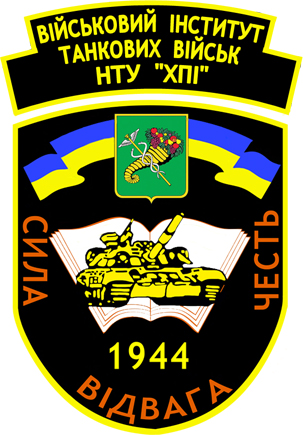  Навчання здійснюється за військово-обліковими спеціальностями, які визначаються Генеральним штабом Збройних Сил України.  Військова підготовка здійснюється за рахунок коштів, які надходять від юридичних або фізичних осіб як плата за послуги, пов’язані з навчанням (за контрактом) та за державним замовленням (бюджет).:ВАЖЛИВО.Громадянам України, які навчаються на кафедрі військової підготовки офіцерів запасу НТУ ХПІ надається відстрочка від призиву на весь період навчання до присвоєння первинного військового звання офіцерського складу. Умови прийомуВідповідно до вимог ст.11 Закону України “Про військовий обов’язок та військову службу” військову підготовку за програмою підготовки офіцерів запасу на добровільних засадах проходять громадяни України, які мають або здобувають освітній ступінь вищої освіти не нижче бакалавра.На виконання вимог ст. 11 зазначеного вище Закону України до військової підготовки можуть залучатись здобувачі вищої освіти  незалежно від форми навчання у вищих навчальних закладах (денна, заочна, вечірня)  та громадяни України віком до 40 років, які мають освітній ступінь вищої освіти не нижче бакалавра. Вартість навчання – 15 200 грн.Оплата здійснюється що семестру або помісячно. Порядок відбору на навчання Здобувачі, які виявили бажання проходити військову підготовку подають заяву встановленого зразка на ім’я декана факультету разом із чіткими ксерокопіями:– посвідчення про приписку до призовної дільниці;– довідки про присвоєння реєстраційного номера облікової картки платника  податків;– першої сторінки паспорту громадянина України та сторінки з пропискою.Порядок вступних випробуваньВступні випробування на кафедру підготовки офіцерів запасу проводяться з 30 березня до 26 червня 2020 року згідно з розкладом. Під час проходження конкурсного відбору кандидати для проходження військової підготовки повинні мати при собі паспорт громадянина України та приписне свідоцтво. Без наявності зазначених документів кандидат не допускається для проходження конкурсного відбору.Конкурсний відбір проводиться згідно з розкладом за такими критеріями:– оцінка рівня успішності навчання кандидата у ЗВО;– придатність  до військової служби за станом здоров’я;– професійний психологічний відбір;– оцінка засвоєння програми допризовної підготовки;– оцінка рівня фізичної підготовки .1. Рівень успішності навчання кандидата оцінюється у балах за підсумками складання ним підсумкового контролю у закладі вищої освіти за семестри, які передують початку військової підготовки та визначається як середньо арифметичне значення усіх отриманих оцінок, переведених у 100 – бальну систему.2. Придатність кандидата до військової служби за станом здоров’я визначається на підставі рішення військово-лікарської комісії військкомату, що відображено в його приписному свідоцтві.3. Професійний психологічний відбір кандидатів для навчання за програмою офіцерів запасу здійснюється фахівцями-психологами за психологічними тестами .4. З метою визначення рівня знань із допризовної підготовки проводиться тестування, яке складається із 5 завдань у письмовій формі та з 5 завдань із практичного виконання нормативів (прийомів). Кількість балів за кожне завдання тестування складає 10 балів, максимальна кількість балів – 100. Кандидати, які під час тестування набрали менше 50% (менше 50 балів) від максимальної кількості балів, із числа кандидатів для проходження військової підготовки відраховуються.5. Оцінка рівня фізичної підготовленості кандидатів визначається за результатами практичного виконання фізичних вправ (підтягування на перекладені, біг на 100 метрів, біг на 1000 метрів). Для виконання фізичних вправ дається одна спроба. Рівень фізичної підготовленості кандидатів оцінюється як “залік” або “незалік”. Для отримання оцінки “залік” слід набрати суму від 35 до 70 балів.За умови отримання оцінки “незалік” кандидат із числа кандидатів для проходження військової підготовки відраховується.Сума балів, отримана громадянином за результатами випробувань, з урахуванням результатів професійного психологічного відбору та медичного огляду, складає рейтинг кандидата.5. Порядок зарахування кандидатів до навчання за програмами підготовки офіцерів запасуДля проходження військової підготовки зараховуються громадяни, які мають вищий рейтинг за результатами конкурсного відбору. Між громадянами України, які зараховані до навчання за програмою офіцерів запасу протягом одного місяця укладається контракт про військову підготовку. Якщо кандидат відмовляється укладати контракт протягом зазначеного часу, його відраховують від проходження військової підготовки.На вакантні місця можуть зараховуватися кандидати згідно з рейтингом, якщо вони укладуть контракт у визначений термін.6. Апеляції за результатами конкурсного відборуАпеляція за результатами випробувань повинна подаватися до апеляційної комісії не пізніше наступного робочого дня після оголошення оцінки.Додаткове опитування під час розгляду апеляції не допускається.АДРЕСА ВІТВ НТУ “ХПІ”: 61098, м. Харків – 98, 
вул. Полтавський шлях, 192. Телефон для довідок: 095-016-89-33 (основний), (057) 376-72-74 або 372-61-67 на якому просити 2-45 (відбіркова комісія).Проїзд: метрополітеном до станції “Холодна гора”, далі трамваєм № 3 до зупинки “Вулиця Кашуби”.Надання довідок із питань прийому на навчанняздійснюється щоденно (крім суботи та неділі) з 9.00 до 14.00“Бойове застосування механізованих підрозділів”“Бойове застосування танкових підрозділів”“Бойове застосування з’єднань, наземної артилерії ”“Бойове застосування військових військової розвідки”“Бойове застосування інженерно – саперних підрозділів”“Бойове застосування з’єднань, радіаційного, хімічного та біологічного захисту”“Бойове застосування змішаних підрозділів зв’язку”“ Організація забезпечення військ (сил) пальним та мастильними матеріалами ”“ Організація продовольчого забезпечення військ (сил), експлуатація та ремонт технічних засобів продовольчої служби ”“ Організація речового забезпечення військ (сил), експлуатація та ремонт технічних засобів речової служби ”“ Організація перевезень і управління на автомобільному транспорті ”“Організація пожежної безпеки”“Психологія”“ Організація експлуатації та ремонту бронетанкової техніки ”“Будівництво та експлуатація фортифікаційних споруд маскування”“Експлуатація та ремонт наземної апаратури радіорелейного тропосферного зв’язку”“ Експлуатація та ремонт автомобільної техніки та її аналогів ”